.Count In: After 40 countsSEC 1: 	WALK X 2, ANCHOR STEP, BACK, CLOSE, FWD SHUFFLESEC 2:	STEP, PIVOT 1/2, STEP, PIVOT 1/2, POINT, HOLD, CLOSE, FWD SHUFFLESEC 3:	CROSS, SIDE, BEHIND, 1/4, STEP, PIVOT 1/2, HIP BUMPSEC 4:	FWD ROCK, RECOVER, COASTER TOUCH, BODY ROLL, HIP BUMPTag: After Wall 2 (facing 6:00) & Wall 6 (facing 6:00), add 4 count hip bump:Ending:	On Wall 14 (facing 9:00), just do 4 count & finish with the anchor pushing back on RF, turn head 1/4 R slowly to 1:30 & poseContacts:-Irene Tang  - www.linedancehk.com - crazylinedancer@yahoo.com.hkScott Schrank  - www.ScottSchrank.com - sschrank@bellsouth.netNot A Single Word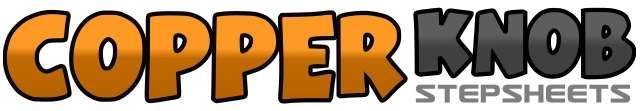 .......Count:32Wall:4Level:Intermediate - Smooth Cha.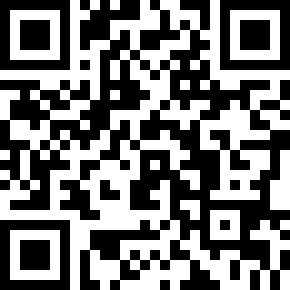 Choreographer:Irene Tang (HK) & Scott Schrank (USA) - January 2012Irene Tang (HK) & Scott Schrank (USA) - January 2012Irene Tang (HK) & Scott Schrank (USA) - January 2012Irene Tang (HK) & Scott Schrank (USA) - January 2012Irene Tang (HK) & Scott Schrank (USA) - January 2012.Music:Ni una Sola Palabra - Paulina Rubio : (CD: Anada)Ni una Sola Palabra - Paulina Rubio : (CD: Anada)Ni una Sola Palabra - Paulina Rubio : (CD: Anada)Ni una Sola Palabra - Paulina Rubio : (CD: Anada)Ni una Sola Palabra - Paulina Rubio : (CD: Anada)........1 – 2Walk forward on RF, walk forward on LF3&4Step RF behind LF and rock back (5th position), step LF in place. Step RF in place5 – 6Big step back on LF, close RF to LF7&8Step LF fwd, lock RF behind LF, step LF fwd1 – 2Step RF fwd, pivot 1/2 L3&4Step RF fwd (3), pivot 1/2 R with weight still on RF (&), point LF to L (4) (6:00)5 – 6Hold (5), close LF to RF (6)  (12:00)7&8Step RF fwd, lock LF behind RF, step RF fwd1 – 4Cross LF over RF, step RF to R, cross LF behind RF, 1/4 R stepping RF fwd  (3:00)5 – 6Step LF fwd, pivot 1/2 R and change weight to RF  (9:00)7&8Touch LF to L & bump L hip up to L, release R hip to R, push L hip L with weight transfer1 – 2Rock RF fwd, recover on LF3&4Step RF back, close LF to RF, touch RF fwd5 – 6Keep weight on LF, roll chest fwd (5), roll back & sit on LF with hips bumping back (6)&7&8Keep RF touching in front & slowly straighten up on LF, bump hips fwd, back, fwd, back&1&2&3&4bump hips fwd, back, fwd, back, fwd, back, fwd, back (weight on LF)